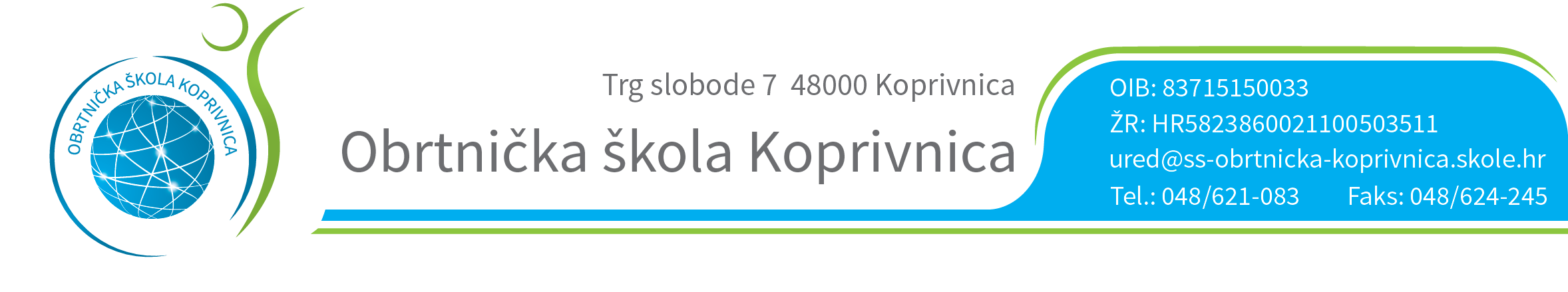 RASPORED OBRANE ZAVRŠNOG RADA13.06.2015. AUTOLIMARPROSTORIJA: 38 POVJERENSTVO ZA ZANIMANJE  AUTOLIMARJOSIP GEČ - predsjednik i mentorEMIL GOLUB – članVLADIMIR BRAČKO – članŽELJKA KUNŠTIĆ – član KRUNOSLAV ALDUK  - zapisničar Predsjednik Prosudbenoga odbora:                                                                          		Ratimir LjubićRED.BROJUČENIK VRIJEME1.ERIK BENČIK10,502.ALEN FUMIĆ11,003.TOMISLAV HUDOLETNJAK11,104.LUKA LOJAN11,205.ROBERT MANDIĆ11,306.BOŽIDAR ORŠOŠ11,407.DOMAGOJ ŠAPINA11,50